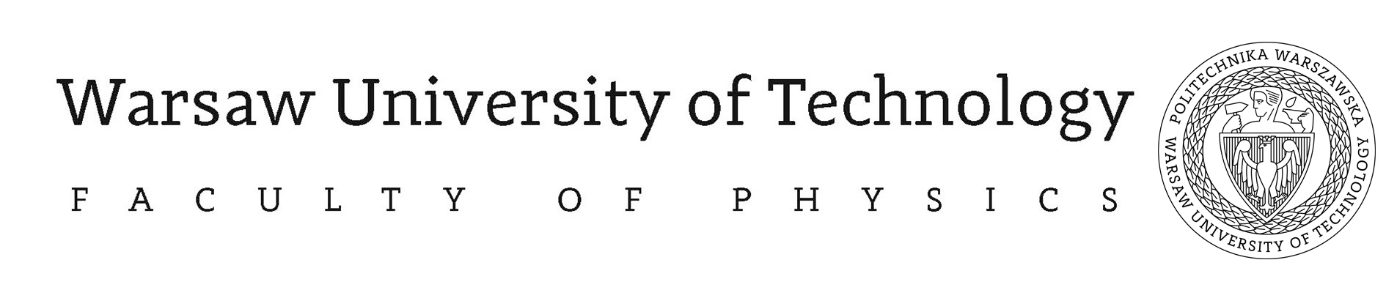 {name of the unit}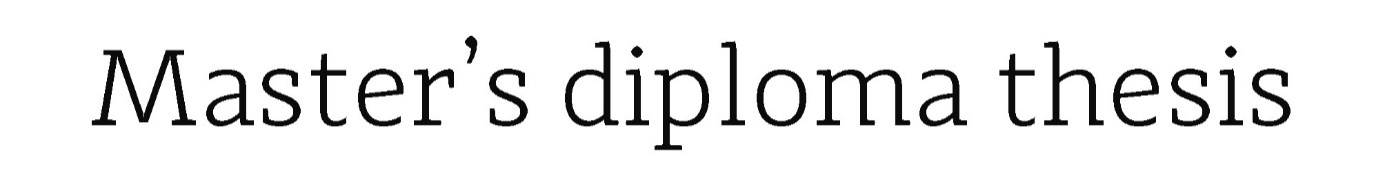 in the field of study {name of the field of study}and specialisation {name of the specialisation}{title of the thesis}thesis number in the Faculty thesis register {number}{Name and surname}student record book number {number}thesis supervisor{academic title/degree, name and surname}consultation{academic title/degree, name and surname}{CITY YEAR}